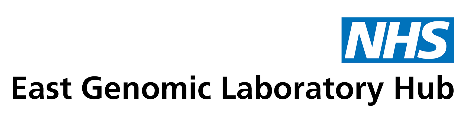 MOLECULAR PRENATAL TEST NOTIFICATION FORMThis form is intended for notification of a future prenatal test order.Use the Rare Disease Test Order Form when sending samples.Return form to your local Genomic Laboratory by email:Cambridge University HospitalsGenomic LaboratoryNottingham University HospitalsRegional Genetics LaboratoriesLeicestershire Cytogenetics Laboratorycuh.geneticslaboratories@nhs.netNUHNT.moleculargenetics@nhs.netcytogenetics@uhl-tr.nhs.ukMothers Details (or stick ID label here)Mothers Details (or stick ID label here)Mothers Details (or stick ID label here)Mothers Details (or stick ID label here)NHS Number:Hospital Number:Hospital Number:Pedigree Number:Surname:Forename:Forename:Date of Birth:Hospital:Hospital:Gestation in weeks:Gestation in weeks:Clinical Team DetailsClinical Team DetailsClinical Team DetailsClinical Team DetailsTeam member completing form:Team member completing form:Date:Date:Consultant name:Consultant name:Contact information:Contact information:Counsellor name:Counsellor name:Contact information:Contact information:Test DetailsTest DetailsTest DetailsTest DetailsDate of CVS/Amino:Date of CVS/Amino:Location of CVS/Amino:Location of CVS/Amino:Test information – please append previous genetic report if applicableTest information – please append previous genetic report if applicableTest information – please append previous genetic report if applicableTest information – please append previous genetic report if applicablePositive Control Family Member:Positive Control Family Member:Positive Control Family Member:Positive Control Family Member:Name:Date of Birth:Date of Birth:NHS Number:Fathers Details - if applicable:Fathers Details - if applicable:Fathers Details - if applicable:Fathers Details - if applicable:Name:Date of Birth:Date of Birth:NHS Number: